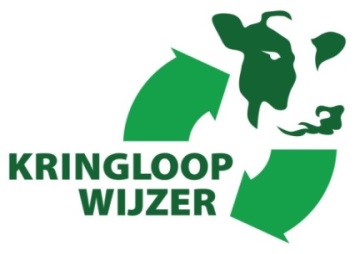 Het project KringloopWijzer MelkveehouderijMeer informatie, waaronder filmpjes: www.mijnkringloopwijzer.nl Contact:Frans Aarts (frans.aarts@wur.nl)Michel de Haan (michel.dehaan@wur.nl)Achtergrond en doel In tegenstelling tot de akkerbouw en de intensieve veehouderij zijn bij het melkveebedrijf een plantaardige en dierlijke tak sterk met elkaar verweven. Gemiddeld komt 70% van het benodigde voer van het eigen land, als vers gras, kuilgras of snijmaïs. De meststoffen die voor de weide- en voederbouw worden gebruikt bestaan voor 65% (stikstof) tot 100% (fosfor) uit excretieproducten van de eigen veestapel. We herkennen daarin sterke kringlopen van stikstof (N), fosfor (P) en koolstof (C): voer wordt mest en mest wordt voer. ‘Verliezen’ van mineralen uit die kringlopen, door de verkoop van melk en vee en door emissies, worden gecompenseerd door de aankoop ervan als voer en meststoffen.   Naarmate voer en meststoffen efficiënter worden benut zijn de verliezen naar het milieu geringer en hoeft minder te worden aangekocht.  De efficiëntie wordt deels bepaald door omstandigheden waarop de melkveehouder geen invloed heeft, zoals grondsoort of weersomstandigheden. Maar zijn management is in de regel de belangrijkste factor. Het doel van het project is het ontwikkelen van een instrument ‘KringloopWijzer’ dat de N-, P- en C-kringlopen wetenschappelijk verantwoord, integraal, eenduidig en fraudebestendig in beeld brengt. Dat resulteert in een aantal kengetallen waarmee de melkveehouder zijn bedrijfsvoering kan verantwoorden naar overheden en melkverwerker en zijn management kan optimaliseren. Voor de overheid biedt dit wellicht mogelijkheden generieke wetgeving deels te vervangen door maatwerk, waardoor de veehouder meer vrijheid krijgt in bedrijfsvoering. Voor de melkverwerker is het wellicht mogelijk de met haar melkveehouders afgesproken duurzaamheidsstrategie te concretiseren. Verderop in dit stuk wordt het potentieel gebruik van de KringloopWijzer uitvoeriger behandeld. Het project moet er voor zorgen dat beoogde gebruikers vertrouwd raken met de mogelijkheden en dat de vormgeving van de KringloopWijzer op hun wensen is afgestemd. Of de KringloopWijzer ook daadwerkelijk, in haar geheel of gedeeltelijk, wordt gebruikt blijft uiteraard het resultaat van een afweging die de potentiele gebruikers zelf moeten maken. Bij de uitvoering van het project zijn vrijwel alle partijen betrokken die belang hebben bij de melkveehouderij: standsorganisaties, toeleverend en verwerkend bedrijfsleven, kennisinstellingen en overheden. De projectleiding is in handen van Wageningen-UR. Het project wordt uitgevoerd in de periode 2012 t/m 2014.Kringloopkengetallen Het in beeld brengen van de kringlopen van het melkveebedrijf gebeurt stap voor stap en leidt uiteindelijk tot onderstaande, berekende kengetallen (op jaarbasis). In Figuur 1 is hun plek in de kringloop weergegeven. Producties en emissies kunnen worden uitgedrukt per ha of per kg melk.Mestproductie: excretie stikstof (N) en fosfaat (P2O5); Efficiëntie voeding (= omzetting van voer in melk en vlees): benutting N en P2O5;Emissie van ammoniak (NH3), verdeeld over stal en mestopslag, beweiding, uitrijden dierlijke mest en gebruik kunstmest;Opbrengst gras- en maïsland: droge stof, kVEM, N en P2O5;Efficiëntie bemesting (=omzetting van meststoffen in gewasopbrengst): benutting N en P2O5  aanwezig in kunstmest en dierlijke mest; Bodemoverschot N, P2O5 en C (ontwikkeling voorraad organische stof);Nitraat (NO3) in grondwater;Emissie broeikasgassen methaan (CH4), lachgas (N2O) en kooldioxide (CO2);Bedrijfsoverschot N, P2O5 en C; Efficiëntie bedrijf (=deel van aangevoerde mineralen dat in melk en vlees wordt omgezet): benutting N en P2O5 in aangekocht voer of meststof.De emissies die door de KringloopWijzer in beeld worden gebracht zijn de zogenaamde ‘on farm’ of ‘directe’ emissies, die beperkt kunnen worden door een beter management van de kringlopen.  Bij de productie en transport van aan te kopen voeders, meststoffen en brandstoffen ontstaan ook emissies. Dit zijn de zogenaamde ‘off farm’  of ‘indirecte’ emissies.  Deze worden uitgedrukt per eenheid aan te kopen of te leveren product. In andere projecten worden deze emissies berekend. Dit vereist kennis van de productieomstandigheden in het land van oorsprong en van het transport. De verschillen tussen verschillende voeders of meststoffen kunnen groot zijn. De veehouder kan deze off farm emissies beperken door bij de aankoop hiermee rekening te houden.Off farm en on farm emissies kunnen worden opgeteld,  het instrument KringloopWijzer faciliteert dat, maar het blijft transparant welk deel van de totale emissie waar ontstaat. Een en ander is schematische weergegeven in Figuur 2.Figuur 1. De plek van de kengetallen (zie nummers hierboven)  in de kringloop.Figuur 2. ‘On farm’ en ‘off farm’ emissies. De KringloopWijzer berekent de ‘on farm’ emissies maar ‘off farm emissies kunnen daarbij ‘desgewenst worden opgeteld via een emissiefactor per eenheid aan te voeren of af te voeren product.De kengetallen worden, met hun achtergrondgegevens, gepresenteerd voor het laatste jaar en voor de jaren daarvoor, om de ontwikkeling ervan in de tijd te schetsen.Voor de kengetallen worden vergelijkingswaarden gepresenteerd, waaronder referentie- en normwaarden. Referentiewaarden kunnen de waarden zijn die gemiddeld gerealiseerd worden door bedrijven in vergelijkbare omstandigheden, of bijvoorbeeld  de waarden van de 25% best presterende bedrijven. Met behulp van de referentiewaarden kan de melkveehouder zijn bedrijfsprestaties toetsen aan die van collega’s.Normwaarden kunnen waarden zijn die ten grondslag liggen aan wetgeving. Een voorbeeld: het  nitraatgehalte van grondwater mag volgens de Europese Nitraatrichtlijn niet hoger zijn dan 50 mg/l. Dat is de normwaarde. De door Nederland vastgestelde bemestingsnormen moeten waarborgen dat die norm niet wordt overschreden. Een normwaarde kan ook zijn de in de wetgeving veronderstelde (dus normatieve) excretie of gewasopbrengst. De KringloopWijzer is niet geschikt voor gemengde bedrijven of melkveebedrijven met een bedrijfsvoering die sterk afwijkt van wat gangbaar is. De gebruikte rekenregels beschrijven dan onvoldoende nauwkeurig de bedrijfsprocessen. Geschat wordt dat voor minstens 80% van de melkveebedrijven de KringloopWijzer voldoende betrouwbaar is.ProjectuitvoeringHet in beeld brengen van de kringlopen moet op een wetenschappelijk verantwoorde en transparante manier gebeuren. De daarvoor te ontwikkelen rekenregels zullen de goedkeuring moeten hebben van gezaghebbende (inter)nationale wetenschappers op het betreffende vakgebied. De rekenregels kunnen voor 95% worden gevoed met data die bij leveranciers, afnemers en andere relaties van het melkveebedrijf digitaal zijn vastgelegd. Voor de resterende 5% worden borgingsmogelijkheden gezocht. Bij elkaar gebracht kunnen de data zonder tussenkomst van de veehouder worden ingelezen in het instrument ‘KringloopWijzer’. Dit beperkt de administratieve lasten, voorkomt fouten en maakt een correct gebruik controleerbaar. Voor dit dataverkeer wordt een structuur ontwikkeld, waarbij uitgegaan wordt van een centrale database.De combinatie van wetenschappelijke correcte rekenregels en geborgde data resulteert in bedrijfsspecifieke waarden voor de bedrijfskengetallen. Vervolgens worden de vergelijkingswaarden voor het bedrijf vastgesteld. In een bedrijfsrapportage worden de bedrijfsspecifieke waarden weergegeven en verschillen met referentie- en andere vergelijkingswaarden waar mogelijk verklaard met behulp van achtergrondgegevens (hulpkengetallen).Figuur 3. Procedure In feite gaat het om een modulaire uitbouw van BEX, een door het project Koeien & Kansen ontwikkeld rekenprogramma waarmee de meerderheid van de veehouders reeds vertrouwd is. BEX (Bedrijfsspecifieke EXcretie) berekent de excretie van de veestapel bedrijfsspecifiek. Is de N- of P2O5-excretie lager dan forfaitair (wettelijke norm), dan accepteert de overheid de bedrijfsspecifieke uitkomst. Bovendien krijgt de veehouder hiermee informatie over de voedingsefficiëntie, waarmee hij de voeding kan  optimaliseren. Vaak betekent het gebruik van BEX dat niet alleen de kosten van mestafzet, maar ook de kosten van voeraankoop worden beperkt. Met BEX is het vee-deel van de N- en P-kringlopen gekwantificeerd.Net als bij de ontwikkeling van BEX wordt elke nieuwe module eerst inhoudelijk getoetst aan de hand van bedrijfsgegeven van proefbedrijf De Marke en vervolgens aan die van de 16 voorloper-bedrijven in Koeien & Kansen. Van deze bedrijven zijn de gegevens beschikbaar die nodig zijn om te beoordelen of de berekeningen voldoende correct de werkelijkheid weerspiegelen. Na eventuele bijstelling toetsen grotere groepen veehouders, vaak samen met hun adviseurs en ketenpartijen, de praktische bruikbaarheid, de handhaafbaarheid en het gebruikersgemak. Ook dit kan leiden tot bijstelling. Wie kan er mogelijk wat mee?Het project KringloopWijzer is een privaat-publiek samenwerkingsproject (PPS), in het kader van het topsectoren-beleid van de Nederlandse overheid. Dat houdt in dat de resultaten van het project bij kunnen dragen aan de realisatie van doelen van zowel de overheid (publiek belang) als het bedrijfsleven. Hieronder is per belanghebbende kort aangegeven hoe dat mogelijk kan. MelkveehoudersVoor veehouders is ruimte voor ondernemerschap erg belangrijk. De milieuwetgeving bestaat vooral uit middelvoorschriften, minder uit doelvoorschriften.  Met het instrument KringloopWijzer kan de wetgeving wellicht doelgerichter worden gemaakt, waarbij de veehouder zelf de bij milieudoelen passende maatregelen bedenkt en de resultaten verantwoordt. De doelbenadering verhoogt de kosteneffectiviteit en het plezier in het werk. Maar er blijven wettelijke beperkingen. De Nitraatrichtlijn schrijft voor dat de lidstaten bemestingsnormen voor N moeten formuleren. Met de KringloopWijzer kunnen die normen worden gedifferentieerd naar bijvoorbeeld gerealiseerde gewasopbrengst (kengetal 4) of efficiëntie bemesting (kengetal 5).De veehouder kan als ketenpartij naar zijn  melkverwerker verantwoorden dat de melk maatschappelijk verantwoord geproduceerd is (met aanvaardbare verliezen en zonder verspilling van grondstoffen). De veehouder leert door het gebruik van de KringloopWijzer  de sterke en zwakke kanten van zijn bedrijf op een objectieve manier kennen en kan daar dan naar handelen. Hij kan zijn kennis gericht bijspijkeren en wordt kringloopwijs.OverhedenNationaalDe overheid wil de gewenste kwaliteit van het milieu realiseren, de efficiëntie van het gebruik van schaarse grondstoffen bevorderen, een melkveesector die economisch sterk is en draagvlak voor wetgeving. Het inpassen van de KringloopWijzer in het beleid kan daaraan bijdragen. Overheidsprikkels, door bijvoorbeeld ruimte in regelgeving bij goede scores voor kengetallen, kunnen de verdere verduurzaming van de melkveehouderij stimuleren.Een voorbeeld. De generieke bemestingsnormen op zandgrond zijn gebaseerd op de opbrengsten die de bedrijven daar gemiddeld jaarlijks realiseerden. De KringloopWijzer berekent de gerealiseerde opbrengst voor het individuele bedrijf (kengetal 4). Door het invullen van de bedrijfsspecifieke opbrengst in de formule waarmee de generieke bemestingsnorm werd berekend, ontstaat een bedrijfsspecifieke bemestingsnorm, die hoger of lager kan zijn. In feite wordt de generieke norm sterk gedifferentieerd.Met de KringloopWijzer aangetoonde relatief lage emissies (kengetallen 3, 6, 7 en 8) kunnen mogelijk gebruikt worden in het kader van de ‘vergroenings’-paragraaf van het nieuwe Europese landbouwbeleid. Beperking van de verliezen van N en P kan de biodiversiteit in de omgeving van het bedrijf immers versterken. De KringloopWijzer is dan een certificeringsinstrument.De mate van derogatie (afwijking van de 170 kg N norm dierlijke mest) kan afhankelijk worden gesteld van de gerealiseerde benutting van meststoffen en/of het bodemoverschot. Het is immers redelijk dat veehouders die dierlijke mest beter benutten ook meer ervan mogen gebruiken.Door deels met overheidsgeld ontwikkelde kennis en innovaties worden sneller door de praktijk geïmplementeerd als de daardoor gerealiseerde verbetering van de milieukwaliteit wordt beloond. De KringloopWijzer kan de verbetering objectief in beeld brengen. Provincies Provincies hebben meer verantwoordelijkheden gekregen t.a.v. het natuur- en milieubeleid. Ze hebben ondermeer te maken met Natura 2000 gebieden, waar (plaatselijk) aanvullende maatregelen nodig zijn om bijvoorbeeld de ammoniakbelasting voldoende te beperken.  Met (delen van) de KringloopWijzer kan daar fijnmazig de milieukwaliteit worden geregeld op een manier die door de boer als zinnig wordt ervaren en waaraan een beloningssysteem kan worden gekoppeld. Hierdoor kan de gewenste vermindering van de milieudruk wellicht samengaan met een verbetering van de financieel-economische positie van het bedrijf.  Een aantal provincies experimenteert hier al mee, bijvoorbeeld  met de vraag of de KringloopWijzer een plek kan krijgen in de N-verordening.WaterschappenWaterschappen moeten in een aantal gebieden spoedig extra maatregelen nemen om de waterkwaliteit tijdig te laten voldoen aan de eisen die de Kaderrichtlijn Water stelt. De KringloopWijzer kan er naar verwachting aan bijdragen dat die aanvullende maatregelen meer plek- en bedrijfsspecifiek zijn, waardoor de kosten lager zijn en er meer draagvlak voor is. De nadruk zal uiteraard liggen op de kengetallen die voor water het meest belangrijk zijn (nitraatuitspoeling, fosfaatoverschot). MelkverwerkerDe melkverwerker wil de afnemers van haar zuivelproducten garanderen dat met grondstoffen wordt gewerkt die zijn geproduceerd op een milieu-verantwoorde manier. Voor sommige afnemers is dit een leveringsvoorwaarde.De meeste melkverwerkers hebben een duurzaamheidsstrategie en –route afgesproken met hun melkveehouders. Het verminderen van schadelijke emissies hoort daarbij. Met de KringloopWijzer zijn deze emissies, en hun ontwikkeling in de tijd, helder en controleerbaar in beeld te brengen. De meeste melkverwerkers zijn coöperatief, met melkveehouders als leden. De motieven die staan onder ‘Melkveehouders’ gelden daardoor ook voor deze melkverwerkers.ErfbetredersErfbetreders, zoals de vertegenwoordiger van de voerleverancier, de veearts of bedrijfsadviseur, willen hun klanten zo goed mogelijk helpen het steeds complexere bedrijf goed te sturen. Ze kunnen efficiënter werken (en worden dus meer gewaardeerd)  als ze in hun gesprekken met de veehouder kunnen beschikken over betrouwbare, uniform berekende bedrijfskengetallen. Het toeleverend bedrijfsleven kan haar producten beter afstemmen op de behoeften van de melkveehouder (bijvoorbeeld samenstelling voer).De voerleveranciers hebben als bedrijf ook zelf een duurzaamheidsstrategie uitgewerkt. Daar past het gebruik van  de KringloopWijzer goed bij.Een aantal voerleveranciers is coöperatief, met melkveehouders als leden. De motieven die staan onder ‘Melkveehouders’ gelden daardoor ook voor deze leveranciers.15-7-2013